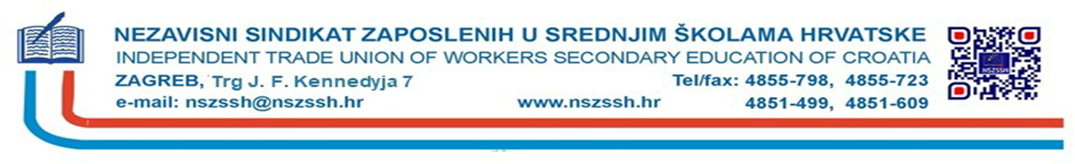 ZAHTJEV ZA ISPLATU SINDIKALNE POMOĆIIZ BLAGAJNE UZAJAMNE POMOĆI NSZSSHTEMELJEM JEDNOKRATNE UPLATE ČLANARINE(Važno! – Zahtjev se podnosi prije uplate jednokratne članarine)IME I PREZIME:            ________________________________________________________________ 	 	 	 	 	 	 	 DATUM ROĐENJA: 	 ______________________________________________________________	 	 	 	 	 	 	 OIB:	 	              _______________________________________________________________ADRESA STANOVANJA (ulica, kućni i poštanski broj): ________________________________________E-MAIL ADRESA:	 ______________________________________________________________	 	 	 	 	 	 	 TELEFON/MOBITEL:	 ______________________________________________________________	 	 	 	 	 	 	 PODRUŽNICA /USTANOVA: ____________________________________________________________				 	 	 	 	 	 	 	 Podnošenjem ovog zahtjeva molim da mi se odobri sindikalna pomoć u iznosu od: _________________ kn (slovima: __________________________________________________)Po odobrenju zahtjeva obvezujem se jednokratno uplatiti članarinu u iznosu od  _________________ kn (slovima:__________________________________________________)Sindikalnu pomoć vratiti ću u ________ (slovima: _______________________) jednakih mjesečnih rata, počevši od prvog sljedećeg mjeseca nakon isplate.Isplatu odobrene sindikalne pomoći izvršite na račun:NAZIV BANKE: ___________________________________________________________________IBAN TEKUĆEG RAČUNA: __________________________________________________________Sva prava i obveze iz Pravilnika o radu BUP-e prihvaćam u cijelosti._________________________                                                ____________________________	 							           (mjesto i datum)					                      (potpis člana)